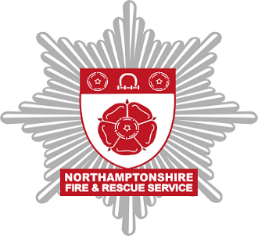 Partner agency home fire safety visit referralThis form should only be completed by partner agencies who have individuals or families they wish to refer for a Home Fire Safety Visit (HFSV). If you are requesting a HFSV for yourself, family member or friends, please complete our HFSV request form.Please note that where possible the person or family you are referring must have agreed to this referral.We can only accept referrals for people or families living in domestic properties.Please complete the referral form as fully as possible to enable us to prioritise our response.Data protection agreementIn this form, we will ask for some personal information (such as name, address, postcode) in order to fulfil your request for information or services.This information will be held securely and will be used to provide you with the service you have requested. Any processing will be performed in line with the requirements of the Data Protection Act 2018 and the General Data Protection Regulation.The Service is registered as a Data Controller with the Information Commissioner’s Office under the reference number ZA482017. Further details about how we process personal data can be found in our privacy notice.DisclaimerNorthamptonshire Fire Service offer a variety of home safety services. This can include:
Signposting to useful information / self-help toolkitsOnline and telephone adviceHome visits delivered by either a local fire crew or Home Fire Safety AdviserSection 1 – Personal information (Referrer)Section 2 – Occupier’s details (person being referred)Section 3 – Household factorsSection 4 – Concern about fire safetyFactors affecting the occupier’s ability to understand, call for help and escape safely if a fire startsSection 5 – Factors increasing likelihood of fireSection 6 – Living environmentThank you for completing this form, please email it to enquiries@northantsfire.gov.uk and we will be in touch.Is the property of a House of Multiple Occupation (HMO)?YesNoIf it is, your request may be passed onto our Fire Protection Team for further considerationIf it is, your request may be passed onto our Fire Protection Team for further considerationIf it is, your request may be passed onto our Fire Protection Team for further considerationIf it is, your request may be passed onto our Fire Protection Team for further considerationIf it is, your request may be passed onto our Fire Protection Team for further considerationYour nameRoleAgencyCare providerCharityAgencyChildren’s TrustCouncil / Environmental servicesAgencyHousingNASSAgencyNHS / NHFTPoliceAgencyPolice Ace / Early Intervention OtherAgencyIf other, please state:Company/departmentContact numberEmail addressHas consent been granted from the occupier?YesNoIf no, explain whyNameFull addressContact numberEmail addressWho should be contacted to discuss the referral?You (the referrer)You (the referrer)You (the referrer)Who should be contacted to discuss the referral?The occupierThe occupierThe occupierWho should be contacted to discuss the referral?Other (please state):Other (please state):Other (please state):If other, please provide their name, contact number, email and relationship to the occupierPlease describe the household of the occupantOccupant lives aloneOccupant lives aloneOccupant lives alonePlease describe the household of the occupantLiving with other adult(s) no children under 18Living with other adult(s) no children under 18Living with other adult(s) no children under 18Please describe the household of the occupantParent/Guardian/Family with children under 18Parent/Guardian/Family with children under 18Parent/Guardian/Family with children under 18What is their property type?Privately ownedPrivately rentedWhat is their property type?Housing provider/Housing AssociationCouncil rentedRegarding the ages of people in the household, please tick all that apply80+65 - 80Regarding the ages of people in the household, please tick all that apply18 - 655 - 18Regarding the ages of people in the household, please tick all that applyUnder 5Does anyone in the household already receive support from any of the following? (If yes, tick all that apply)Social workerSupport workerDoes anyone in the household already receive support from any of the following? (If yes, tick all that apply)CarerFamily member/relativeDoes anyone in the household already receive support from any of the following? (If yes, tick all that apply)Charity or organisationNoneHave they received a threat of arson?YesYesNoNoNoAre there any firesetter concerns in the household?YesYesNoNoNoDo they have working smoke alarms?(There should be a minimum of one per floor, further information is available on our website)YesYesNoNoNoAre any possessions affecting the use of the living space?YesYesNoNoNoPlease select the appropriate value from the clutter rating scale(See website for more information on the clutter rating scale)1 - 31 - 34 - 64 - 64 - 6Please select the appropriate value from the clutter rating scale(See website for more information on the clutter rating scale)7 - 97 - 9I have not been to the propertyI have not been to the propertyI have not been to the propertyAre your escape routes clear?YesNoNoN/AFactors which could affect ability to escape or raise alarm (Select all that apply)MemoryAbility to make safe decisionsAbility to make safe decisionsHearingFactors which could affect ability to escape or raise alarm (Select all that apply)SightReliance on alcohol/medicine/ drugsReliance on alcohol/medicine/ drugsLimited mobilityFactors which could affect ability to escape or raise alarm (Select all that apply)BedboundOtherOtherNoneFactors which could affect ability to escape or raise alarm (Select all that apply)If other, or if you would like to make any other comments, please use this textbox to provide detailsIf other, or if you would like to make any other comments, please use this textbox to provide detailsIf other, or if you would like to make any other comments, please use this textbox to provide detailsDoes anyone in the household smoke?YesNoNoFor anyone who smokes in the household, select all that applyEvidence of dropped/discarded cigarettesEvidence of dropped/discarded cigarettesEmollient useEmollient useEmollient useFor anyone who smokes in the household, select all that applyHome oxygenHome oxygenBedboundBedboundBedboundFor anyone who smokes in the household, select all that applyChair boundChair boundLimited mobilityLimited mobilityLimited mobilityFor anyone who smokes in the household, select all that applyNo concernsNo concernsN/AN/AN/AIs there a home oxygen user?YesNoNoFor home oxygen users, select all that applyNo open flameNo open flameNo open flameNo smoking riskNo smoking riskFor home oxygen users, select all that applyUsed around open flamesUsed around open flamesUsed around open flamesSmoking riskSmoking riskIs there an emollient user?YesNoNoFor emollient users, select all that applyNo open flameNo open flameNo open flameNo smoking riskNo smoking riskFor emollient users, select all that applyUsed around open flamesUsed around open flamesUsed around open flamesSmoking riskSmoking riskHave there been any previous fires, a near miss or burn marks?YesNoNoIf yes, or you would like to make any other comments, please add the details hereSelect all fire safety concerns that applyElectrical safetyCooking safetySafe heating methodsSelect all fire safety concerns that applyUse of candlesNo phoneNo assistive technologySelect all fire safety concerns that applyNo lifelineOtherNoneIf other or you would like to make any other comments, please add the details hereCan you provide any further information which could help us to process this referral?